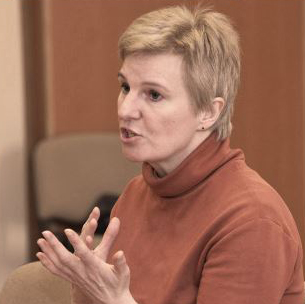 Doc. Rita Juodelienė LMTAPaveikios kalbos menas ir aktualumasKalba yra gyvas organizmas, todėl keičiantis visuomenei, keičiasi ir kalba. Veikiama išorinių aplinkybių, kalba evoliucionuoja, į ją skverbiasi naujadarai, senesnius žodžius keičia nauji, šie įsilieja į žmonių gyvenimą ir kultūrinę aplinką.Teatras visada buvo kalbos ir kultūros židinys, o scena – erdvė, kur reiškiasi ne tik literatūros kūrinių idėjos, bet ir kalbos grožis bei žodžio galia. Antai viduramžių Anglijoje daugelis žmonių buvo beraščiai, o žiūrėdami spektaklius pagal Shakespeare’o dramas jie galėjo susipažinti su literatūros kūriniais ir kartu praturtinti savo žodyną. Teatras tarnavo kalbos sklaidai, o scenoje išsakyti žodžiai pamažu įsiliedavo į žmonių kasdienę kalbą. Lenkų aktorius Gustawas Holoubekas yra pasakęs, jog „ne teatras turi pasisavinti gatvės kalbą, o gatvė privalo žinoti, kad ji turi gimtosios kalbos kanoną teatre“.Kalba scenoje turi magišką poveikį klausytojui, todėl aktoriui itin svarbūs scenos kalbos įgūdžiai. Jie pirmiausiai įgyjami teatro mokykloje. Aktoriai, turėdami šių įgūdžių, gali perduoti žodžio prasmę bei galią klausytojui.Dabar daugelio teatro mokyklų studentų artikuliacinis aparatas ir kalbos padargai yra pasyvūs, jauni aktoriai kalba greitai, nukąsdami žodžių galūnes. Jaunosios kartos aktoriai negeba ilgesnį laiką būti susikoncentravę, trūkčioja, jiems nepakanka perspektyvos ir gebėjimo išlaikyti tekstą. Atkreiptinas dėmesys, kad jaunųjų teatro režisierių spektakliuose vartojama kalba dažnai ganėtinai skurdi, jiems trūksta žinių ir gebėjimo mąstyti, kad galėtų apdoroti dramaturginę medžiagą bei aiškiai artikuliuoti savo idėją. Dažniausiai ne režisierius veda dramaturgiją, o dramaturgija veda režisierių. Problemos, kylančios teatro mokyklų dėstytojams, yra vartotojiškos visuomenės greito gyvenimo, greito vartojimo ir perteklinės virtualios erdvės padariniai.Suvokti ir įsigilinti į žodžio sandarą, prasmę turi gebėti bet kurios teatro mokyklos studentai, o kad žodis būtų skambus, įtaigus ir svarus, reikalinga scenos kalbos disciplina ir jos adaptavimas naujoms teatro formoms. Padedami pedagogų, teatro mokyklos studentai turi suvokti scenos kalbos reikšmę profesinei veiklai. Scenos kalbos įgūdžiai ir jų pritaikymas yra pagrindinės sąlygos išsaugoti gyvą, paveikią ir kultūringą kalbą.Kodėl šiandienos teatro spektakliuose pasigendame geros, paveikios kalbos? Įžvelgiu tris problemas: sociokultūrinę, teatrinę estetinę ir pedagoginę psichologinę. O gal paveikios kalbos sėkmės formulė galėtų būti Klausau, girdžiu, atsakau. Žiūriu, matau, veikiu?